Oregon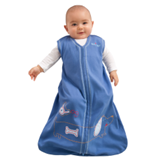 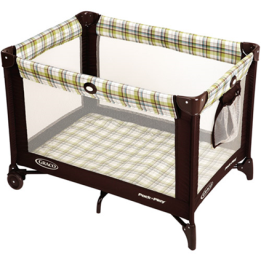 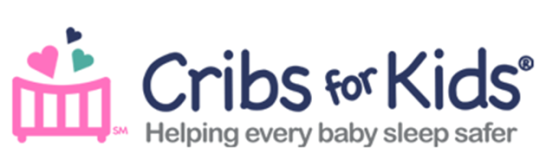 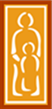 Child DevelopmentCoalitionPrograma OCDC DE Recursos Sueño SeguroOCDC y Cribs for Kids® have se han asociado en Oregon para ayudar a prevenir muestres infantiles relacionadas con dormir. Dado que todos los bebés merecen ambientes seguros para dormir, el programa proporciona a las familias cunas portátiles Graco® Pack ‘n Play® y sábanas acompañando.Adicionalmente OCDC proporciona sacos de dormir para uso de las familias en lugar de cobijas cuando acuestan a dormir a sus bebés. El uso de los sacos de dormir en lugar de cobijas, previene las muertes infantiles relacionadas con dormir.El programa proporciona recursos a familias con necesidad. Dado que la agencia tiene recursos limitados, este programa es solo para familias que no pueden comprar una cuna o saco de dormir debido a limitaciones económicas. Para las familias que califican, las cunas y los sacos de dormir están disponibles para compra según la escala de costos. ¿Qué necesito saber?A fin de calificar para el programa, debe haber un bebé menor de 12 meses en su hogar que actualmente no tiene un ambiente seguro para dormir.Las aplicaciones se revisarán y se le contactará por teléfono o correo electrónico en 5 días laborables. Nosotros le dejaremos saber si calificó para el programa.Si es aprobada, la cuna, la sábana y/o el saco de dormir se ordenará y se le entregará en su hogar o llegará a su centro OCDC más cercano para que vaya a recogerlo.Cuando reciba el saco de dormir, la sábana o la cuna, usted recibirá un breve entrenamiento. Usted puede hacer el arreglo del pago en ese momento, ya sea en efectivo o cheque.¿Preguntas?Hable con los miembros del personal a sus locales OCDC o enviar un correo electrónico a: safesleep@ocdc.net  Programa Recursos Sueño Seguro: Contribución de la Familia  Cálculo Use la tabla abajo para determinar el costo para la familia que está aplicando para una cuna, sábana y/o saco de dormir. El costo mínimo por la cuna es $10 y el mínimo para la sábana o saco de dormir es $2. Si una familia siente que sería difícil pagar la cantidad mínima, ella debe incluir una explicación de la circunstancias en el espacio proporcionado.Escala de CostosEl costo regular de la cuna portátil y la sábana es entre $80.00 y $120.00. El costo regular del saco de dormir es entre $20.00 y $25.00.  OCDC proporciona cunas y sacos de dormir a precio con descuento para asegurar que todas las familias tengan acceso a un ambiente seguro de dormir para sus bebés. Todos los fondos se usarán para apoyar el programa Recursos del Sueño Seguro.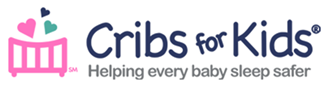 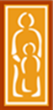 Aplicación a Recursos OCDC Sueño SeguroNombre:									Fecha:¿Actualmente dónde duermen los niños menores de 12 meses?Mi familia necesita (marque uno o más):   Cuna           Sábana             Saco de Dormir 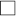 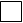 ¿Si se le proporciona una cuna o un saco de dormir, usted los usaría para su bebé? ¿Por qué o por qué no?  _____________________________________________________________________________________________________________________________________________Contribución Total de la Familia: $ __________Si existen circunstancias especiales que hacen difícil que usted pague el costo según la Escala de Costos, por favor explique aquí:  ¿Cómo supo de nosotros?Agencia __________________________________Internet __________________________________Otro ____________________________________Tamaño del Hogar100%Bajos IngresosCostoCostoCosto133% Ingreso ModeradoCostoCostoCosto150%Sobre IngresoCostoCostoCostoTamaño del Hogar100%Bajos IngresosCunaSábanaSaco de Dormir133% Ingreso ModeradoCunaSábanaSaco de Dormir150%Sobre IngresoCunaSábanaSaco de Dormir1$11,670$10$2$2$15,521$28$5$5$17,505$55$10$102$15,730$10$2$2$20,921$28$5$5$23,595$55$10$103$19,790$10$2$2$26,321$28$5$5$29,685$55$10$104$23,850$10$2$2$31,721$28$5$5$35,775$55$10$105$27,910$10$2$2$37,120$28$5$5$41,865$55$10$106$31,970$10$2$2$42,520$28$5$5$47,955$55$10$107$36,030$10$2$2$47,920$28$5$5$54,045$55$10$108$40,090$10$2$2$53,320$28$5$5$60,135$55$10$10Domicilio:Teléfono:                                                   Correo Electrónico:Niños en el HogarNiños en el HogarNiños en el HogarNombre Fecha de nacimientoPeso actual (infantes)